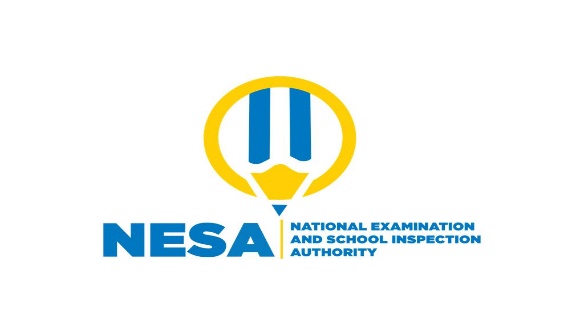 SENIOR 1 END OF YEAR EXAMINATIONS, 2021SUBJECT: LITERATURE IN ENGLISH DURATION: 2 HOURS 30 MINUTES                               ……../80 marksINSTRUCTIONSDo not open this paper until you are told to do so.Attempt ALL questionsThis paper consists of THREE Sections: A, B and C Section A: Prose and Poetry	(40 marks) Section B: Plays			(25 marks)Section C: Novels 		         (15 marks)Use only a blue or black pen.SECTION A: (40 marks)Short Stories (25 marks)Read the following passage and answer the questions that follow.NDABA’S ROCKLong ago, near what is now the town of Kibuye, there lived a man named Ndaba. One day, Ndaba was in a forest searching for honey with some men from his village. As he was walking, he spied a rock with a crack in it. Bees were buzzing in and out of the crack, so Ndaba decided to climb the rock to investigate. At the top, he saw that deep inside the rock were enormous honeycombs dripping with honey.Ndaba shouted to the other men, and then climbed down into the rock to investigate. When he reached the bottom, he began stuffing himself with honey using both hands. There was so much honey, the bees didn’t even bother him.The rest of the honey seekers soon arrived. They lowered down pots so that Ndaba could fill them with honey. Ndaba started to fill the pots with honey, but temptation was too great. He continued to eat more honey than he pot into the pots. Soon the other men outside the rock started becoming impatient. They started yelling down to Ndaba, saying: “hurry up Ndaba, it is going to be dark soon!” Ndaba ignored them. Nothing they could say would make him hurry. Finally, the furious men pulled up their empty pots. They left Ndaba in the rock. Ndaba was so engrossed in the honey that he didn’t notice when the other men had gone. When he had finally eaten to his fill, he tried to climb back out of the rock. But walls were too slippery. Try as he might, Ndaba could not find a way out of the rock. To punish him for his greed, the other men did not come to help him. Ndaba was never able to escape from that rock. Eventually, he died there at the bottom, next to honeycombs. To this day, the place is called Ndaba’s Rock.QuestionsWhat is the story talking about? (4 marks)Who is the story about? (3 marks)What is the main problem of the story? (12 marks)What do you learn from this story? (6 marks)b) Read the poem below and then answer the questions that follow. (15 marks)WATCH OUT!My sonbeware!walls have earstrees have eyesand wind can speakMy son not all runners are racersand not all the baptized are ChristiansMy sonif you see people at the bus stopdon’t think all are passengersif you see people smilingdon’t think all are happyif you see people in spectaclesdon’t think all are short sightedMy sonnot all preachers are pastorsnot all men in suits are managersBeware!Watch with your brain(From planting Season and Other poems)Questionsa) What are the themes in the above poem? (Give at least two)         (4 marks)b) i)There are two types of themes and messages. Discuss them.          (5 marks)    ii) In the above poem “Watch out”, what type of theme or message has been used by the poet?                                                                                      (2 marks)a)Discuss the poetic device used in stanza 1 (verse 3-5)                 (2 marks)b) Give any other type of poetic device used in the poem.                        (2 marks)SECTION B: Play (25 marks)Read the extract below and answer the questions that follow.John: I can’t believe we lost this match.Hakuzimana: It was your fault you fool!John: What? Did you just call me a… (pouncing on him with a clenched fist)Hakuzimana: (Turning to John with a thundering slap on the check.) Yes I did! (The two tear each other                          in a wrestle)Mr Abwagire: What is happening here! (Pointing at the two boys fighting)Mwenza: John and Hakuzimana have been insulting each other after the football match.John: (Scared to see the teacher and pulling away from Hakuzimana who has not seen the teacher yet.) he has called me a fool, Sir.Mr Abwagire: And you decided to act like one? Both of you to my office! Now!Hakuzimana: (Rising in panic) Am sor…….y….Mr Abwagire: I will send you two home for your parents. I don’t tolerate violence in school. (John and Hakuzimana run towards the office, blaming each other.) The rest of you can continue playing.QuestionsWhat is the main problem of the story?  (5 marks)Fill in the blank spaces:a)………….is the opening part of a drama. (2 marks)b) In drama, …………are the events which take the story to its climax. (2 marks)c) At this point,…………….all the conflicts are resolved. (2 marks)d)………………..contains events of closing suspense. (2 marks)e)………………is a turning point in a drama. (2 marks)3) Discuss the four types of characters. (8 marks)4) Which punishment does the teacher propose to give to the two boys? (2 marks)SECTION C: Novel (Plot)Read the folktale “The Clever Crow” below and answer the questions on it.Once upon a time, there lived a crow. She had built her nest on a tree. At the root of the same tree, a snake built its home. Whenever the crow laid eggs, the snake would eat them up. The crow felt helpless. “I must do something, tomorrow I’ll go and talk to the snake, thought the crow.The next morning, the crow went to the snake and said politely, “Please spare my eggs, dear friend. Let us live like good neighbours and not disturb each other”.“Huh! You cannot expect me to go hungry. Eggs are what I eat”, replied the snake. The crow felt angry and thought, “I must teach that snake a lesson”.The next day, the crow was flying over the king’s palace. She saw the princess wearing an expensive necklace. Suddenly a thought flashed in her mind. She swooped down, picked up the necklace in her beak and flew off to her nest. When the princess saw the crow flying off with her necklace, she screamed, “somebody help, the crow has taken my necklace”. Soon the palace guards were running around in search of the necklace. Within a short time, the guards found the crow. She still sat with the necklace hanging from her beak. The clever crow thought, “Now is the time to act”. And she dropped the necklace which fell right into the snake’s pit. When the snake heard the noise, it came out of its pit. The palace guards saw the snake and started shouting, “A snake! Kill it!” With big sticks, they beat the snake and killed it. Then the guards took the necklace and went back to the princess.The crow was happy, “Now my eggs will be safe”, she thought and led a happy and peaceful life.QuestionsFrom the story above, identify and arrange the following sentences (as the correct plot elements) in order. (15 marks)The crow lived happily ever afterWhenever the crow laid eggs, the snake ate them up. She pleaded with snake to stop eating her eggs but the snake refused. One day, flying over the kingdom, the crow stole the necklace of the princess. The palace guards found the crow with the necklace hanging from the beak.The guards returned to the palace with the necklace. The crow thinks that her eggs will be safe now.Once upon a time, there lived a crow. She built her nest on a tree. At the root of the same tree, a snake had built its home.The crow dropped the necklace right into the snake’s pit. The snake came out of its pit. The palace guards beat the snake and killed it.